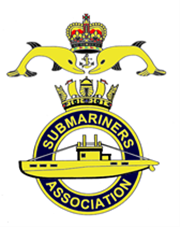 Minutes of meeting of Lincoln Branch of the Submariners Associationheld on 20th Feb 2022.Vice Chairman Opening Remarks:- The Vice Chairman opened the meeting at 1235 and thanked all those for attending.Members Present: - There were 7 members present.Apologies: - Bungy Williams, Graham Sheppard, Steve Maden, Sandy Powell, Steve Unwin.Obituaries: - The Vice Chairman asked for a Minutes silence for those who had recently Crossed the Bar. Minutes of the last meeting: - After a vote, the Minutes of the previous meeting we accepted. Matters arising:-To Discuss and Resolve the Proposals and Recommendations being put forward at the Annual National Council Conference – After some healthy debate by members present on the subject of “one man one vote” and “The Submarine Family”, the Vice Chairman asked for a vote to ascertain if the branch were “For” (Supported) or “Against” (unsupported) each item.  The results are as follows.Proposal 1			Unsupported Recommendation 1	SupportedRecommendation 2	UnsupportedA presentative is required to attend the conference to represent the Branch.  If no volunteer comes forward, the Secretary will ask the Chairman (who is there as a NMC member) to represent usXmas Dinner raffle proceeds donation:  After some discussion regarding possible charitable causes, the Vice Chairman (Seconded by David Willcock) proposed that the £120 raised at the Xmas Dinner, plus a further £30 from branch funds be donated to the Lincolnshire Air Ambulance.  This was carried unanimously.  Action: Secretary/Treasurer.   Vice Chairman's Report: - Nothing to Report. Correspondence: - The secretary reported that no correspondence had been received.Secretary's report: - The secretary handed out the 2022 membership stickers to those present.     Treasurer's Report: -  The Treasurer apologised as it appeared the current statement had not saved to the Agenda he had sent out.   A full breakdown for the previous 3 months is below:  Combined Monthly Statement Dec 21-Feb 22:The Treasurer stated that the Branch account stands in a healthy position with some money (£80 from Alex Last) still to be utilised when more members can make benefit from it.  It was agreed that this should be around 10-12 Members as it would not be possible to get everyone together at the same time.  His intention now is to push for future activities to be subsidised in some small way from Branch funds, whilst maintaining it available for emergent requirements to support Members and their families in need. £24.35 had been collected at this meeting.    Social Secretary's Report:-	The Social Secretary will look at the following potential activities and report back at the next meeting with more detail.Resurrection of the Mid-week lunches – possibly Woodcocks or the Nosey Parker.Afternoon Boat trip from Newcastle or Hartlepool.Potential visit to Faslane.    Welfare:- The Vice Chairman stated he will call on Alex’s widow before the next meeting.         AOB:-Dave Willcock: Dave stated, that although he will not be formally attending the official SM Memorial opening Service at the National Arboretum (18 May), he will be there visiting on the day.   John Horton: As he not seen anybody, he wished everyone a Happy Xmas.  Jack Hobson: Jack asked that with the recommendation that the Association join The Submarine Family, will we still be able apply for funding to support members in need as he thought that there should exist a welfare fund.  The Secretary stated that we will still be able to apply to the SA, as well the RNRMC-SM Fund on a case-by-case basis. He was not aware of any specific welfare fund within the Associations accounts.         Dave Bussey:  Dave remarked on the power of the internet having recently completed a “In Memorial” submission on the Associations website.  He was not aware that the submission, including his email address, would be sent out to all Association Secretaries.  This had surprising consequences when he was contacted by a Secretary in Australia whom Dave had been trying to get in contact with the years.      Meeting closed at: - 1340  Next meeting:  1230 on Sunday 13th March 2022.  1-week early owing to RNA availability.    Please be advised that these notes of the meeting cannot in any way be regarded as the official minutes until they are approved and accepted at the next meeting.Opening Bank BalanceOpening Bank Balance£3401.18Payments Received:Payments Received:Xmas Dinner Receipts£280.00Payments Received:Meeting Donation (Nov)£32.00Diary ReceiptsXmas Dinner Charity CollectionSubscription Fees£11.00£120.00£30.00Outgoing Payments:Outgoing Payments:Xmas Dinner Payment£700.00Wreath PaymentXmas Party Food re-imbursementSecretary Operating CostsSubscription Fees to National18.50£55.00£26.85£70.00Balance at Bank£3003.83Liabilities:		Xmas Dinner Charity Collection  Dairy Payment to National£120.00£16.75Liabilities:		Debtors:Diary payments owed£2.75Branch Balance£2,869.83